APPLICATION FORM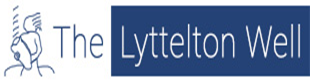 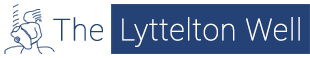 LISTENING SKILLSskills to help you listen in a helpful wayA 10 SESSION COURSEDATES TO BE CONFIRMED – TO REGISTER YOUR INTEREST PLEASE EMAIL training@thewellcounselling.co.uk (DATES XXXXX 10.00 am – 12.30 pm)First Name:………………………………………………………………………………………………………………………….Surname:…………………………………………………………………………………………………………………………….Address:………………………………………………………………………………………………………………………………..................................................................................................................................................……………………………………………………………………………………………………………………………………………..Postcode:……………………………………………………………………………………………………………………………..Tel:..............................................................................................................................................e-mail:…………………………………………………………………………………………….……………………………………..I would like to join the above course (COST £180) and enclose my non-returnable deposit of £30.The Lyttelton Well Learning Community maintains a digital database of course attendees for administrative purposes. I consent to my name and details being held in the database for this course.Signed:………………………………………................	Date:…………………………………………………………….Please return this form with your payment (cheques payable to ‘The Lyttelton Well’) to:If you would prefer to pay via BACS please email training@thewellcounselling.co.uk for details.By XXXXXX.